ПРЕДУПРЕЖДЕНИЕ О МЕТЕОРОЛОГИЧЕСКОЙ ОБСТАНОВКЕНА ТЕРРИТОРИИ ЛЕНИНГРАДСКОЙ ОБЛАСТИСогласно ежедневному прогнозу ФГБУ "Северо-Западное УГМС" от 05.12.2022: 06-07 декабря на дорогах Ленинградской области ожидается местами сильный снег. На дорогах сложная обстановка. ЗНЦ (СОД) ЦУКС ГУ МЧС России по Ленинградской области 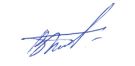 подполковник внутренней службы 		            В.В. БыстровПередала: диспетчер ЕДДС  Волховского МР               Терещенко А.А.